Date Served: March 19, 2015									VIA CERTIFIED MAILWILLIAM A GRAYVUONO & GRAY LLC310 GRANT ST  STE 2310PITTSBURGH  PA   15219					RE:  Friendly Movers, LLC.					        A-2015-2471558Dear Mr. Gray:Please know we are returning the enclosed check (No. 1398) because it is not signed. Please sign the check and return it to the above address so we are able to finish the processing of the application for motor common carrier of property.									Sincerely, 									Rosemary Chiavetta									Secretary of the CommissionEnclosureane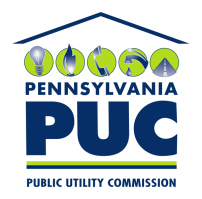  PUBLIC UTILITY COMMISSIONP.O. IN REPLY PLEASE REFER TO OUR 